Year 5/6 Home Learning - Week Beginning: 22.02.21 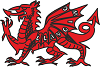 I look forward to seeing your work. Please remember to either email your work or to upload it to your files on J2E. Any questions then please don’t hesitate to contact me either through email or on our class Facebook page. Diolch, Mr Ardolino. 